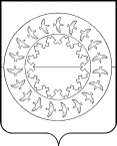 КОНТРОЛЬНО-СЧЕТНАЯ ПАЛАТА МУНИЦИПАЛЬНОГО РАЙОНА«ЗАПОЛЯРНЫЙ РАЙОН» НЕНЕЦКОГО АВТОНОМНОГО ОКРУГА»01 августа 2023 года ИНФОРМАЦИЯо представлениях, внесённых Контрольно–счётной палатой Заполярного района в июле 2023 года Информация подготовлена в соответствии с пунктом 21.1 главы 21 Положения о Контрольно–счётной палате муниципального района «Заполярный район» Ненецкого автономного округа», утверждённого решением Совета Заполярного района от 27.09.2013 №436-р,Контрольно-счётной палатой Заполярного района в адрес начальника Управления муниципального имущества Администрации Заполярного района внесено представление    № 16 от 12.07.2023 г.  по результатам контрольного мероприятия «Проверка законности и результативности использования средств районного бюджета, выделенных Управлению муниципального имущества Администрации Заполярного района на командировочные расходы, за 2022 год».166700 п. Искателей, Ненецкий автономный округ, ул. Губкина, д.10, тел.(81853) 4-81-44, , e-mail: ksp-zr@mail.ru